Note : téléchargez et complétez directement sur ce formulaire Soyez succinct : respectez le nombre de mots ou l’espace indiqué IDENTIFICATION DE L’ENTREPRISE                                                                 Présentez brièvement votre entreprise ce texte sera utilisé pour vous décrire lors de la Soirée du Gala. [50 mots]Ces informations servent seulement à classer votre entreprise dans les catégories petite-moyenne-grande entreprise Veuillez indiquer le nombre d’employés au sein de votre entrepriseVeuillez indiquer vos principaux fournisseurs de service — ces renseignements servent uniquement à mesure l’appartenance de votre entreprise à Rouyn-Noranda Je déclare que tous les renseignements sont authentiques, et par la présente, j’autorise le Jury à demander des confirmations auprès de notre firme comptable et/ou notre institution bancaire, s’il y a lieu, afin de certifier que l’entreprise candidate n’est pas en position financière difficile. Décrivez brièvement votre entreprise : raison d’être de l’entreprise, sa mission, ses produits et/ou service, sa clientèle et son territoire d’activités [max 500 mots]Est-ce que vos projets d’innovation nécessitent des employés hautement qualifiés ? OUI     NONSi oui, quelles sont ces qualifications et quelle est votre stratégie de recrutement ? [350 mots]3. Avez-vous investi dans le développement des compétences de votre main d’œuvre ?   [500 mots] Les ressources financières sont un levier auxquelles les entreprises innovantes     peuvent accéder pour leurs projets d’innovation. À quels leviers financiers avez-vous fait appel ?    Détaillez les types de leviers financiers reçus :    [350 mots] 5.Quels sont vos investissements au cours des 3 dernières années et quels sont les      impacts sur le chiffre d’affaires [faible, moyen, élevé] ?  Si vous avez répondu oui à l’une ou l’autre des affirmations, veuillez détailler les     améliorations que vous avez apportées.       [max 1 000 mots] 7.Quels ont été les effets économiques des changements effectués pour votre    Entreprise [et leur pourcentage d’impact] ? 8.Détaillez les impacts des améliorations apportées :    [500 mots]9. Comment votre entreprise se tient à l’affût des nouvelles opportunités dans votre     secteur d’activités ? [Activités R&D, missions, foires, salons, etc.] ?    [350 mots]10. Faites-vous appel à des sociétés de conseil ?   OUI      NON     Si oui, quels ont été les impacts bénéfiques ? 	    [250 mots]11.Spécifiez les actions concrètes qui ont permis la mise en place de votre stratégie      touchant les missions à l’extérieur de la région [le développement de matériel      promotionnel, l’embauche d’un démarcheur professionnel, l’acquisition et l’implantation de      centres de distribution, la création d’alliances stratégiques autres]     [500 mots] ENTREPRENEURSHIP/LEADERSHIP                                                              12. Quels sont les principaux points forts, points faibles et défis de votre entreprise ? 13. Identifiez vos principaux concurrents et décrivez l’intensité de votre concurrence       ainsi que les défis auxquels vous faites face.     [300 mots max]14. Quels sont les objectifs de développement [projets] de votre entreprise au cours des trois         prochaines années ?        [500 mots]À VOUS L’HONNEUR ! 		                        15. Expliquez en 3 points, les raisons pour lesquelles votre entreprise mérite de recevoir      Prix Extra Pratiques d’affaires innovantes ?     [1 000 mots max] 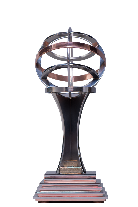 CONCOURS EXTRA 2022PRATIQUES D’AFFAIREs INNOVANTESNom de l’entreprise (raison socialeNom de l’entreprise (raison socialeNom de l’entreprise (raison socialeNom de l’entreprise (raison socialeAnnée de fondation Adresse complète Adresse complète Adresse complète Adresse complète Adresse complète Téléphone Site internet Principal dirigeant [nom et titre] Principal dirigeant [nom et titre] Principal dirigeant [nom et titre] Principal dirigeant [nom et titre] Principal dirigeant [nom et titre] Contact personne responsable qui dépose le dossier [nom et titre]              Courriel Contact personne responsable qui dépose le dossier [nom et titre]              Courriel Contact personne responsable qui dépose le dossier [nom et titre]              Courriel Contact personne responsable qui dépose le dossier [nom et titre]              Courriel Contact personne responsable qui dépose le dossier [nom et titre]              Courriel Chanson —  Titre                                                      interprète             Veuillez inscrire le titre d’une chanson qui représente votre entreprise qui vous accompagnera si vous faites partie des lauréats Chanson —  Titre                                                      interprète             Veuillez inscrire le titre d’une chanson qui représente votre entreprise qui vous accompagnera si vous faites partie des lauréats Chanson —  Titre                                                      interprète             Veuillez inscrire le titre d’une chanson qui représente votre entreprise qui vous accompagnera si vous faites partie des lauréats Chanson —  Titre                                                      interprète             Veuillez inscrire le titre d’une chanson qui représente votre entreprise qui vous accompagnera si vous faites partie des lauréats Chanson —  Titre                                                      interprète             Veuillez inscrire le titre d’une chanson qui représente votre entreprise qui vous accompagnera si vous faites partie des lauréats Classification de l’entreprise Moins de 200 000 $1 million à 2 millions $ 200 000 $ à 500 000 $2 millions à 5 millions $500 000 $ à 1 million $Plus de 5 millions $Secteur d’activité Servicescommercial  Industriel Autres :       Nombre d’employés Rouyn-NorandaRouyn-NorandaRouyn-NorandaAbitibi-TémiscamingueAbitibi-TémiscamingueAbitibi-TémiscamingueTemps pleinT. partielMasse salarialeTemps pleinTemps partielMasse salariale202120222023 projetéPrincipaux fournisseurs Firme comptable : Avocats : Notaire :Institution financière : Principaux fournisseurs [4] locaux1—     2—     3—     4—     Déclaration de la personne responsable Nom de la personne responsable Signature Nom de l’entreprise Date DESCRIPTION DE L’ENTREPRISE RESSOURCES HUMAINES  RESSOURCES FINANCIÈRES Cochez LiquiditésFinancement institutions bancairesOrganismes [CLD, SADC, BDC, Invest. Qc, etc.] Programmes gouvernementauxAutres [spécifiez] ?      RESSOURCES TECHNOLOGIQUES  Investissements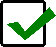 Montants Impact Impact Impact  InvestissementsMontants faiblemoyenélevéImplanter, améliorer les produits & services     	$Diversifier, accroître la présence sur les marchés     $Implanter, améliorer les équipements production            /de robotisation     $Implanter/améliorer technologies de l’information      et des communications [ex : implantation de logiciels            comptables, etc.]     $Innover/améliorer les pratiques organisationnelles [ex. : processus lean, Kaizen, etc.]     $Diversifier/consolider les alliances et partenariats d’affaires [réseautage avec des compétiteurs, partenariats avec des fournisseurs, etc.]     $Mise en place d’éléments divers : intelligence artificielle, données ouvertes, économie circulaire, etc.     $Autres [spécifiez] :          $Effets oui% Effets oui% Augmentation du chiffre d’affaires     %Augmentation du nombre de clients      %Diversification de la clientèle     %Augmentation, stabilité de la rentabilité      %Diminution des pertes      %Diminution du taux roulement main-d’œuvre     %Augmentation du nombre d’emplois     %Diversification des produits      %Autres [spécifiez] :           %RESSOURCES INFORMATIONNELLES Points forts [50 mots]Points à améliorer [50 mots] Défis à venir [150 mots] 